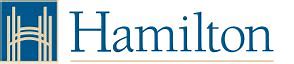 Traffic Signal TechnologistHamilton, ONA Certified Engineering Technologist or similarly qualified professional, you have the knowledge and experience needed to contribute to efficient traffic signal operations, roadway safety and systems improvements across the City of Hamilton.Reporting to the Project Manager, and demonstrating your knowledge of the design and operation of traffic signals and systems, you’ll undertake calculations to review roadway capacity and collision rates, enabling you to adjust signal operations and timing accordingly to improve traffic flow and optimize safety. As a Traffic Signal Technologist, you’ll be involved in reviewing signal designs, evaluating new and existing traffic signal locations, performing safety studies, analyses and proactive investigations, as well as recommending changes and developing related reports for various committees and departments. Collecting and analyzing traffic data related to safety and road use management, and assisting with road closure items will be other integral aspects of your job. The Project Manager will also rely on your support regarding any traffic issues that arise.QUALIFICATIONS Your qualifications as a Traffic Signal Technologist include:Proven knowledge of the principles, theories and practices related to the design and operation of traffic signals and systems normally acquired from a community college or university program specifically oriented to traffic engineering and operations, or a combination of relevant education and related work experience.C.E.T. designation, preferred.Must be a competent or qualified person for the approval of traffic signal designs in accordance with the Ontario Traffic Manual Books 11 and 12, and other applicable guidelines.Knowledge of technical/engineering, manufacturing, installation and maintenance practices relevant to the work of the group.Demonstrated experience in intersection control, traffic signals, and traffic signal monitoring systems.Experience in a computerized environment, with proficiency in Microsoft Office Word, Excel and Outlook.  Knowledge of the Occupational Health and Safety Act, the Accessibility for Ontarians with Disabilities Act (AODA), the Ontario Highway Traffic Act and relevant municipal statutes.Knowledge of Ontario and National Manuals of Uniform Traffic Control Devices (MUTCD), Ontario Traffic Manual, Transportation Association of Canada and relevant technical manuals.A valid Class “G” Driver’s Licence (proof thereof is required after hire) and access to a reliable vehicle.ASSETS:Working knowledge of specialized traffic operations and planning programs such as Synchro.I.M.S.A. Certification.This CUPE Local 5167 Inside permanent, full-time position offers a wage range of $38.881 to $44.183 per hour (based on a 35-hour work week schedule).About the City of HamiltonContribute to the City of Hamilton, one of Canada’s largest cities – home to a diverse and strong economy, an active and inclusive community, a robust cultural and dining scene, hundreds of kilometres of hiking trails and natural beauty just minutes from the downtown core, and so much more. Join our diverse team of talented and ambitious staff who embody our values of sensational service, courageous change, steadfast integrity, collective ownership and being engaged, empowered employees. Help us #BeTheReason the entire country is talking about Hamilton, and achieve our vision of being the best place to raise a child and age successfully.For full details and to applyIf you are interested in working alongside a dedicated team that’s contributing to the well-being of Hamilton’s residents, please visit www.hamilton.ca/careers for details on this position as a Traffic Signal Technologist, JOB ID #17069, and to apply online, by Wednesday, March 17, 2021.The City is an equal opportunity employer that is committed to inclusive, barrier-free recruitment and selection processes. If contacted for an employment opportunity, please advise Human Resources if you require accommodation.The City of Hamilton values the diversity of our workforce and the knowledge of our people. We thank all who have applied; however, only those under consideration will be contacted.